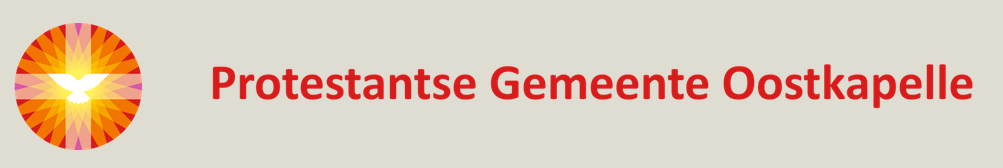 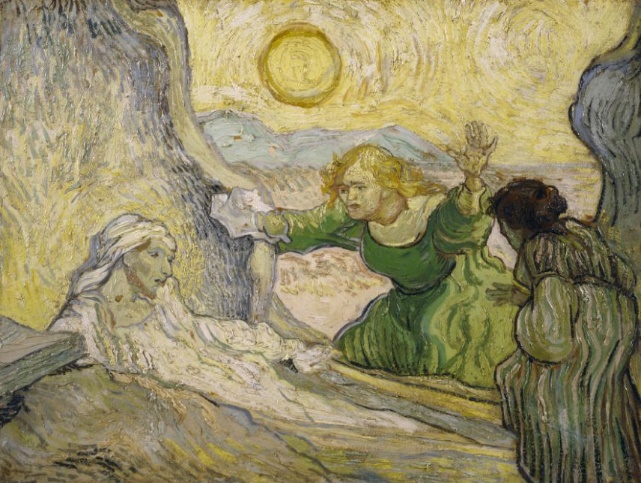 L i t u r g i eOrde van dienst voor zondag 26 maart 2023 in de protestantse Zionskerk te Oostkapelle. 5de zondag van de Veertigdagen. Liturgische kleur:  paars.  Predikant: ds. Ph.A. Beukenhorst.  Ouderling van dienst is Sjoerd Blaas en organist is Rinus Jobse. Dienst m.m.v. het Projectkoor o.l.v. Stoffelien Cool-Korporaal. DIENST VAN DE VOORBEREIDINGOrgelspel vooraf:  variaties over Psalm 43  (Klaas Bolt)Welkom en mededelingen door de ouderling van dienstDe 5de kaars van de 40-dagentijd wordt gedoofdZingen:  Psalm 43 met antifoon 535.f: koor begint, allen Psalm 43: strofen 1 en 2 en aansluitend allen 535.fInleiding en Liturgische opening met meegesproken bemoediging en groetKyriegebeden met acclamatie in canon door het koor: Liedboek 547.a.Aandacht voor de liturgische symbolische bloemschikking ‘Uit liefde voor jou’ – Meditatieve tekst bij de schikking, de opwekking van Lazarus: ‘Cirkel vol. Ogenschijnlijk dode bloemen. Zijn levende herinneringen. Liefde voor jou.’. DIENST VAN HET WOORDGebed bij de opening van de BijbelBijbellezing door lector Lenie Molendijk-Vos:  Ezechiël 37, 1 t/m 14  (NBV21)Zingen:  Liedboek 610: strofen 1 (koor), 3 (koor) en 5 (allen)Bijbellezing door lector Lenie Molendijk-Vos:  Johannes 11, 1 t/m 15  (NBV21)Zingen:  Liedboek 804: strofen 1 (koor) en 2 (allen)Uitleg en verkondiging Meditatief orgelspel:  bewerking over ‘Ontwaakt gij die slaapt’ (Klaas Bolt)Zingen:  Liedboek 834: allen samen strofen 1, 2 en 3DIENST VAN GEBEDEN EN GAVENVoorbeden – Stil gebed – Onze VaderSlotwoordenStaande zingen: Liedboek 966: 1 (koor), 2 (allen), 3 (vrouw), 4 (man) en 5 (allen)Heenzending en Zegen Staande zingen:   Liedboek 431.c. – ‘Amen’ 3xUitleidend orgelspel:  Preludium over ‘Es ist das Heil uns kommen her’ (Krebs)Collecten bij de uitgang: 1ste PG Oostkapelle (NL38 RABO 0375 5191 57). 2de Werelddiaconaat Bangladesh KiA (via de Diaconie: NL45 RBRB 0845 0168 57). Welkom bij een belangstellend gesprek met koffie en thee in de zijruimte       